Program Board AgendaAssociated Students 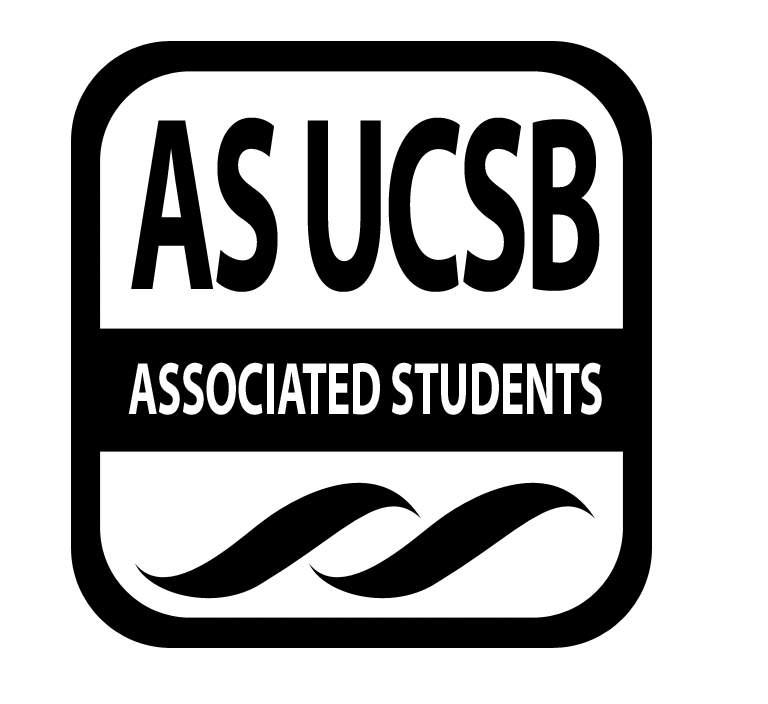 October 3rd, 2016, 5:00PM SB Harbor RoomCALL TO ORDER: 5:06PMA. MEETING BUSINESSRoll Call Acceptance of Excused Absences and Proxies MOTION/SECOND: Christina/SamMotion language: Motion to accept Ben Nguyen as Sophia’s proxyACTION: Vote: Consent 19 presentB. ACCEPTANCE of AGENDA/CHANGES to AGENDAMOTION/SECOND: Christina/TarushMotion language: Motion to accept changes to the agendaACTION: Vote: Consent 19 presentC. ACCEPTANCE of ACTION SUMMARY/MINUTES of 9-26MOTION/SECOND: Christina/FaithMotion language: Motion to accept changes to the minutes from 9-26ACTION: Vote: Consent 19 presentD. PUBLIC FORUMIASB 10/8 – Traditional Indian Dancing in the Hub. Start: 6:30pm, end by 11pm. Date: October 8, 2016 Attendance: 200+E. ANNOUNCEMENTSF. WEEK IN REVIEWMasterminds 9/27 –Kailah: Pre-Screening of Masterminds. Total number was 236 and everyone was really helpful. Tarush: They had low quality trailers in the beginning of the film. AS Fair 9/28 – Bo: We tabled last Wednesday. It was a really small zone in Storke plaza. We weren’t able to do Storke show during it, but we did take out our speakers and still managed to get some volunteer sign ups.Into the Night 9/29 – Katie: The drag show went really well. Setup went smoothly and we had no issues with anyone working the event. Taylor: The entire SRB was packed. From the first to the second and the third floor it was really packed. Chiocchi: It was one of the most lit events I’ve ever been to. Pardall Carnival 10/1 – Chiocchi: The corn hole was a lot of fun, it drew a lot of people to our booth. Ernie: I thought that having the AS Student Leader Retreat during the Carnival was not a good idea.Sam: Make sure that you grab clipboards for the paper so that we don’t have to chase after it again. I think we should set it up next year with some sort of a DJ or booking somebody alongside the event. Chiocchi: I think it would be a great way of cooperating if we had some kind of an artist. When we tried to give suggestions to KCSB they did not take them.G. PREVIEW OF THE WEEK The Shallows 10/4 –Kailah: Call time for the movie is at 6:30pm and 9:30pm. Chiocchi: I think we should make some sort of graphic each week. Harlan Cohen 10/5 –Faith: This event is on Wednesday. Call time is at 7pm and it’s going to be a half-board event. Doors should be open closer towards 7:50pm. Please make sure to poster. Chiocchi: I printed out a fair amount of posters and think that we should poster tonight but centralize our focus on the freshman dorms. First Friday 10/7 – Tarush: The First Friday is happening this Friday. We have C’Est Cheese, China Pavillion and Kyle’s Kitchen. We will be having three live performances and it is located at Perfect Park. We have something called an aerostar, which is like 12 feet high. We are thinking of giving people some sort of a marker so that people know who has eaten. We are still working on some kind of a game and food. Burrow: When we were tabling at the AS Fair people had some sort of a stamp. Maybe this can help us find out who has eaten and who hasn’t. H. OLD BUSINESSWindbreakers –Leila: We will be getting everybody the rest of the windbreakers so that we will look official. We should pass the money so that we could have something for Delirium.Mura Masa – Shahar: We will assign hospitality and runners next week. The opener had to pull off the tour, but we will have a more updated opener next week. Chiocchi: We are doing really well with tickets sales and will potentially sell out. We will print out posters for day of show. I. NEW BUSINESSKitchen Cart – Josue: We are looking at replacing the coffee table with a new kitchen cart for our space. I like something with open shelves and cabinets. MD: We will be tabling this for a week. Hub Show – Shahar: We are looking at doing a Label A showcase or a kind of a panel. They are able to arrange artists to speak about music. Should we have a panel for students or would this be something that potentially only we would like? Chiocchi: I don’t think that with the names of those artists it potentially wouldn’t fill up the Hub. Justin: I think that if we did do a type of showcase people would come. Burrow: I think that the showcase idea would be a good idea. If we had relatively low-ticket costs I think that people would enjoy it. Their music is traditionally a bit more underground. Bo: I think the panel would be a good event. I also think that Label A is a pretty well known label in the electronic scene. Something I’m thinking about is doing a showcase and a show. Shahar: Do you think people would pay for a Label A show? People will pay in LA to watch these people so would people here pay for this one? Faith: Would the panel and the showcase be back to back? Shahar: The way that it was presented is a showcase. Sophia said that they could add the panel to our package if that’s what we wanted. Tarush: I really like the idea of a free show. I think its time that we had a free Hub show.Sam: I think that if we had this we should do it for a free show or a relatively low cost? I think that $5 would be a great incentive to go. The Accountant Airstream Trailer – Bo: This group called TBD Marketing wants to bring this Airstream Trailer to campus on October 11 from 11-3pm. People would be able interact with the event and potentially win free tickets to the movie. The setup would be near where the Thunderdome is. Ernie: I think this would be a good idea for an event. Tarush: What would be the plus for us? MD: This would be a great marketing event for us. We would be able to advertise our own film series. Production Equipment –Josue: We are looking at budgets for Crates and other things. We somehow have been running low on mics and need more electrical tape. We are budgeting $1,000, which is in the email that was sent out.Comedy – Next Generation Voting teamed up with Funny or Die. The comedy act would be completely free and incentivize people to register to vote. Some of these people are from shows like Grace and Frankie, Silicone Valley and some other shows. Right now we are looking for October 20th. Sam: Are they bringing people to register to vote? MD: I think that Viviana’s voter group would be able to provide people. Pretty Lights – Bo: Pretty Lights is playing at the Bowl. They are looking to advertise this event for us. They want us to flyer the dorms and put up posters in the E-Cen during Delirium. They would also offer some consignment tickets.  I will reach out for more information.J. ACTION ITEMSK. FINANCIAL ACTION ITEMS1. IASB 10/8MOTION/SECOND: Josue/TaylorMotion language: Motion to pass $350 for production for IASB event on October 8thACTION: Vote: Consent 19 presentStaff/Advisor Instruction/Request: Insert if ApplicableResponsible for Follow-through: Additional approval required:2. Kitchen CartMOTION/SECOND: Josue/KatieMotion language: Motion to table the kitchen cart until next weekACTION: Vote: Consent 19 presentStaff/Advisor Instruction/Request: Insert if ApplicableResponsible for Follow-through: Additional approval required:3. Production EquipmentMOTION/SECOND: Josue/KatieMotion language: Motion to pass $1,000 for 4 XLR to ¼” adapters, 4 crate casters, 2 SM57 mics and 2 SM58 micsACTION: Vote: Consent 19 presentStaff/Advisor Instruction/Request: Insert if ApplicableResponsible for Follow-through: Additional approval required:4. WindbreakersMOTION/SECOND: Leila/SamMotion language: Motion to pass $823 for 20 windbreakers and 20 embroideriesACTION: Vote: Consent 19 presentStaff/Advisor Instruction/Request: Insert if ApplicableResponsible for Follow-through: Additional approval required:Thursday Page/SlidesThe Marilyn Report – If you can remember to close the windows when you leave, please close them. We do get raccoons and skunks if we leave those open. Please throw your trash out in the hallway.The Commissioner's Report – Remember to sign in and sign out of your office hours. We are still looking at figuring out an online way to do that, so we will let you know. Deputy Commissioner’s Report – yield.Coordinators’ ReportsAlex- Storke show potentially next Wednesday.Christina- Posters are in the office so make sure to take them before you go home.Faith- yield.Isabella- Can everybody remember to invite their friends to the event? We should be reaching at least a minimum of 1k people.Jasmin- We are at 595 tickets right now.Josue- yield.Kailah- yield.Leila- Not everybody has sent in their answers for the two questions for badges. Sam- yield.Sophia- yield.Stephan- yield.Tarush- I’m excited for First Friday. Assistants’ ReportsJustin- yield.Katie- yield.Sarah- yield.Shahar- yield.Taylor- Program Board is going to be lit.Senate LiaisonsTBDRHA LiaisonTBDADJOURNMENT : 6:32PMNameNote: absent (excused/not excused)arrived late (time)departed early (time)proxy (full name)NameNote:absent (excused/not excused)arrived late (time)departed early (time)proxy (full name)Note:absent (excused/not excused)arrived late (time)departed early (time)proxy (full name)Alex BurrowXRobert “Bo” WolfeXXChristina ChiocchiXSamantha RichardsonXXErnesto PinaXSarah SorenXXFaith WebbXShahar RodaXXIsabella IannittiArrived late Sophia BarkhudarovaProxy Ben NguyenProxy Ben NguyenJasmin Smith-TorresXStephan BangStephan BangXJosue GarciaXTarush MohantiTarush MohantiXJustin TaingXTaylor GlattTaylor GlattXKailah KorshXLeila YoussefiX